15. Rechten15. Rechten15. Rechten15. Rechten15. Rechten15. RechtenRechtenonderzoekPersonenProcesGerelateerde proceduresInformatieSysteemRechtenonderzoek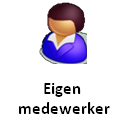 EigenmedewerkerEigenmedewerkerIntellectuele eigendomsrechtenEigenmedewerkerIntellectuele eigendomsrechten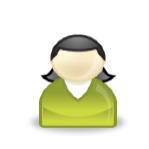 RechthebbendeIntellectuele eigendomsrechtenEigenmedewerker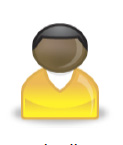 GebruikerVaststellen publicatierechtenEigenmedewerkerGebruikerRechten op nieuwe werkenEigenmedewerker